Write the small letters and capital letters correctly. (  20 marks )Example: Name the pictures. ( 20 marks )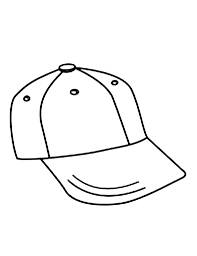 Example: 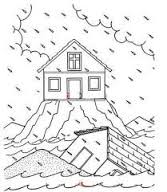 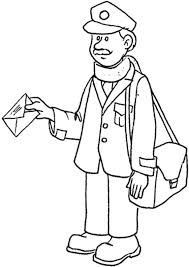 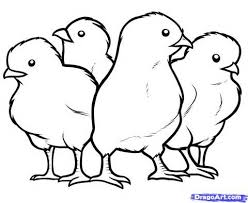 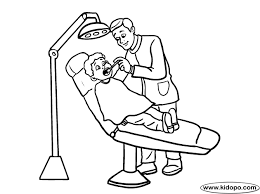 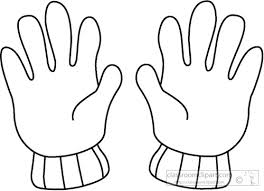 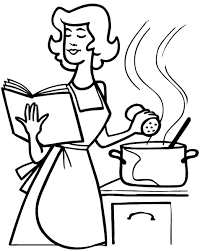 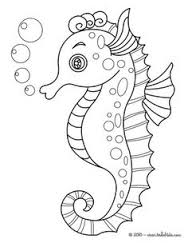 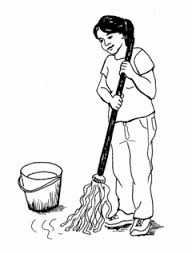 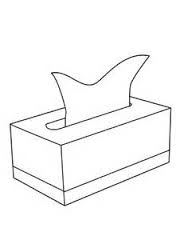 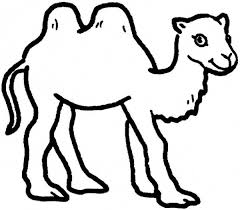 Rearrange the letters to form the correct words. ( 10 marks )Example: 
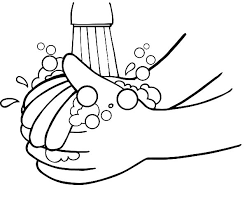 							washing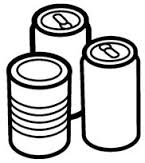 					______________________2.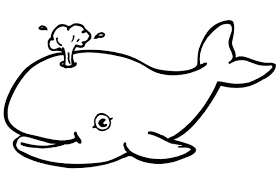 					______________________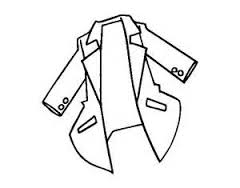 3. 					______________________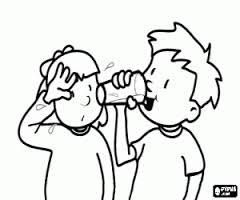 4. 					
					_______________________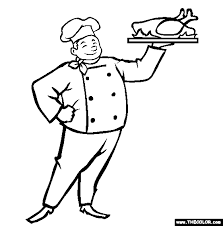 5. 					_______________________Read and fill in the  blanks with the correct answers. (10 marks )Waitress	:	Welcome to our restaurant.  How are you?Sara		:	_________________________________, thank you. 			Can I have the ________________, please?Waitress	:	Sure, here it is. Sara		:	I would like to have ________________________________ and a glass of ___________________________. Waitress	:	Your food and drink will be ready shortly. Sara		:	_____________________________. 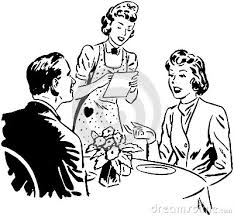 Fill in the blanks with the correct phrases. ( 10 marks )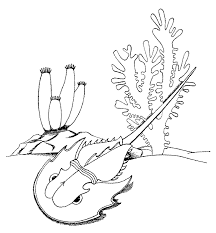 	The horseshoe crab is among the __________________________ animals on earth. It can be found ________________________________. In Malaysia, it is mostly found in the _______________________________. Its blood is blue. It has _______________________ of gills. The female crabs are bigger than the _________________________. Punctuate and write the sentence correctly. ( 15 marks )Example: 	we can recycle newspapers to make paper bags greeting card and tissue paper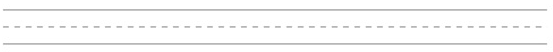 the sun heats the earthgary gull is flying high in the sky3. 	daphney dolphin and whippy whale live in the blue sea4.	pat went to the playground5.	little lazy larry sleeps on the farmRead and fill in the blanks based on the text. ( 15 marks )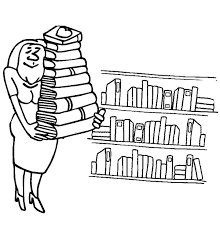 	Name		:______________________________	Age			:______________________________	Occupation	:______________________________	Place of work	:______________________________	Working time	:______________________________